Colegio República Argentina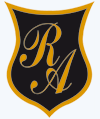 O’Carrol  # 850-   Fono 72- 2230332                    Rancagua                                                   GUÍA DE MATEMÁTICAS 4ºBÁSICO  Semana 10 del 01 al 05 de JunioInstrucciones:  Lee comprensivamente cada instrucción y luego contesta en tu cuaderno los problemas planteados. 1.- Observa la siguiente imagen: Don Pablo quiere envasar sus 35 semillas en bolsas.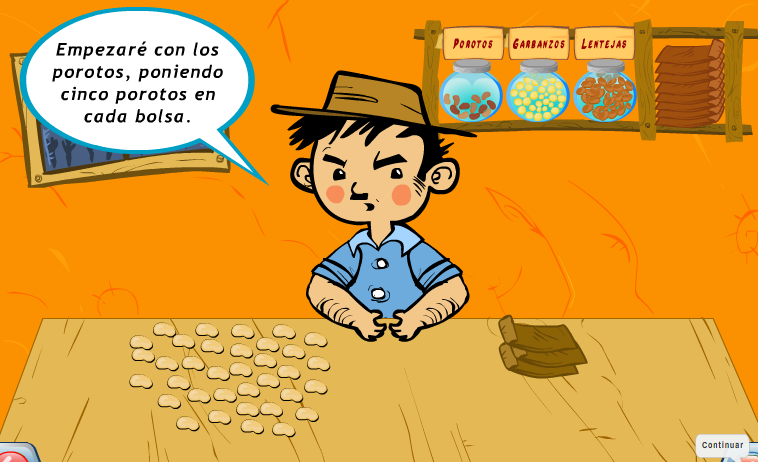 ¿Qué se preguntará Pablo? ¿Qué es lo que quiere lograr? ¿Te atreves a hacer la pregunta? Trata de redactarla en el espacio en blanco o en tu cuadernoUna vez que ya la escribiste, dirígete al solucionario en la sección tarea  para confirmar si la pregunta es correcta y para corregir cualquier posible error.Ahora que ya la corregiste veamos como contestar la preguntaObserva la imagen: Ahora resolvamos esta otra situación.2.- Don Pablo  ha envasado todas sus semillas  en 8 bolsas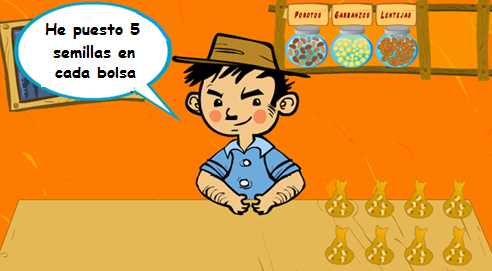 Nuevamente te invitamos a que intentes ayudar a Don Pablo ¿Qué se habrá preguntado ahora? ¿Qué es lo que quiere hacer? Redacta la pregunta para transformar esta historia en un problema que hay que resolver: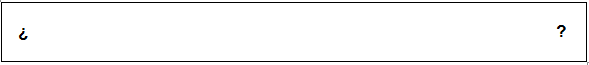 Una vez que ya escribiste la pregunta, dirígete nuevamente al solucionario en la sección tarea para confirmar si está correcta y para corregir cualquier posible error. Luego regresa para continuar ya que, si estás equivocada, deberás volver a resolver el ejercicio y replantear la pregunta.Ahora que ya corregiste la pregunta, tenemos un problema que resolver.  Para ello deberás ocupar los 4 pasos estudiados en clases anteriores para solucionarlo. Al redactar la pregunta en el paso 1, fíjate bien para recopilar información de todo lo que ves en la guía.Completa la página 74 y 75 del texto del estudiante de 4º básico.Si todavía no lo tienes puedes encontrarlo en este link:file:///C:/Users/Home/Documents/manuales/textos%20escolares%202020/4%C2%BA/MATSM20E4B.pdf Nombre:Curso:                                                                                  Fecha : OA: Resolver problemas de multiplicación y  división, planteando la pregunta del problema y ocupando 4 pasos distintos para organizar tu información.  ¿                                                                                                      ?                                                                                                                                           Paso 1Paso 2Paso 3Paso 4Paso 1Paso 2Paso 3Paso 4